Your recent request for information is replicated below, together with our response.The names, breeds, ages and operational duties of Police Scotland dogs in the North East covering Aberdeenshire North, Aberdeenshire South, Aberdeen City North, Aberdeen City South and Moray;The names of Police Dogs within the North East are as follows:-Kilo, Storm, Hamish, Beans, Boris, Bruce, Nyx, Luther, Zeus, Kane, Yogi, Zak, Ice, Dee, Russell and Ninja. The table below sets out the role of each Police Dog within the North East, broken down by breed and age. Details of the arrangements for caring for police dogs in the North East out with working hours;The term ‘working hours’ has been interpreted as Monday to Friday, 0800-1600hours. All Police Dogs go home with their handlers unless they are in the care of a vet, or in a police approved kennel if the handler is on annual leave, sick leave or a training course.Details of the arrangements for caring for police dogs in the North East when they retire from duty. The handlers have the first chance of having the dog retired to them. If they would like to have the retired dog, ownership is passed to them and they return to their home. The handler is then responsible for all care and expenses regarding the dog. If the handler does not want the dog retired to them, then the dog will be sought a new home through contacts or advertising. If you require any further assistance please contact us quoting the reference above.You can request a review of this response within the next 40 working days by email or by letter (Information Management - FOI, Police Scotland, Clyde Gateway, 2 French Street, Dalmarnock, G40 4EH).  Requests must include the reason for your dissatisfaction.If you remain dissatisfied following our review response, you can appeal to the Office of the Scottish Information Commissioner (OSIC) within 6 months - online, by email or by letter (OSIC, Kinburn Castle, Doubledykes Road, St Andrews, KY16 9DS).Following an OSIC appeal, you can appeal to the Court of Session on a point of law only. This response will be added to our Disclosure Log in seven days' time.Every effort has been taken to ensure our response is as accessible as possible. If you require this response to be provided in an alternative format, please let us know.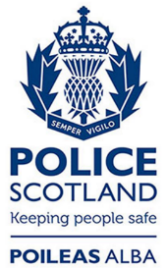 Freedom of Information ResponseOur reference:  FOI 23-2954Responded to:  8th December 2023Main RoleBreedAgeDrugs/Firearms/ CurrencySpringer2.5Drugs/Firearms/CurrencyLabrador3.6Drugs/Firearms/CurrencySpringer7.2Drugs/Firearms/CurrencyCocker3.8Explosive Detection (EDD)Sprocker3.7Explosive Detection (EDD)Cocker8.4General Purpose (GP)Malinois1.2General Purpose (GP) German Shepherd3.1General Purpose (GP)Malinois5.0General Purpose (GP)German Shepherd 5.2General Purpose (GP)German Shepherd5.3General Purpose (GP)German Shepherd6.5General Purpose (GP)Malinois6.5Training – Explosive Detection (EDD)Sprocker0.5Training – Drugs/Firearms/Currency Sprocker0.5Training – General Purpose (GP)Malinois1.2